Tsakiridis Devices希腊神曲胆机 ZEUS Ultima 宙斯Ultima 唱头放大器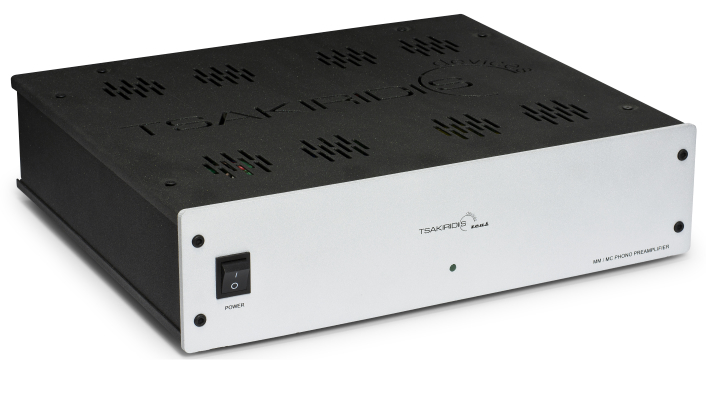 Zeus Ultima “宙斯Ultima”是希腊神曲唱头放大器的顶级型号，在Zeus宙斯的基础上采用最优质的元器件。特征 : Zeus Ultima“宙斯Ultima” MM/ MC唱头放大器，胆石混合电路，1 只 6DJ85档输入电阻选择4档输入电容选择4级增益选择。超低噪声输入级陶瓷管座具有独立信号和电源路径的双面打印电路 终身保固的手工制作电源变压器四组独立的直流电源。United Chemicon电源电容器1%低容差金属膜电阻器镀金输入连接器镀金输出连接器Mundorf supreme金银油电容器银焊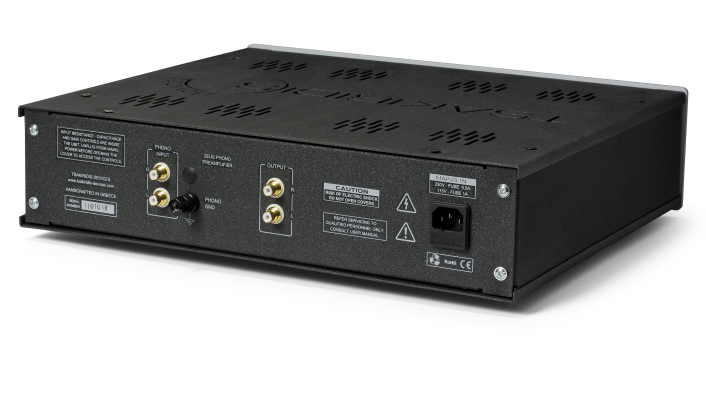 